Муниципальное бюджетное общеобразовательное учреждении«Ашеванская основная общеобразовательная школа»Усть-Ишимского муниципального района Омской области___________________________________________________________________________________646580, РФ, Омская областьУсть-Ишимский район,  д.Ашеваныул.Школьная,3,  тел.8(38150)21121 ПРИКАЗ  13.10.2022 г.                                                                                                         № 78	Об  утверждении плана мероприятий, направленных на формирование и оценку функциональной грамотности обучающихся МБОУ «Ашеванская ООШ» Усть-Ишимского муниципального района, на 2022/2023 учебный год   В целях исполнения распоряжений Министерства образования Омской области от 17 сентября 2021 года № 3192 «Об организации работы по повышению функциональной грамотности обучающихся общеобразовательных организаций Омской области, от 31.01.2022 №301 «О внесении изменений в распоряжение Министерства образования Омской области от 17 сентября 2021 года № 3192», с целью исполнения регионального плана мероприятий, направленных на формирование и оценку функциональной грамотности обучающихся общеобразовательных организаций Омской области на 2022/2023 учебный год, приказа комитета образования от 12.10.2022 №146 «Об  утверждении плана мероприятий, направленных на формирование и оценку функциональной грамотности обучающихся общеобразовательных организаций Усть-Ишимского муниципального района, на 2022/2023 учебный год,ПРИКАЗЫВАЮ:Утвердить школьный план мероприятий, направленных на формирование и оценку функциональной грамотности обучающихся МБОУ «Ашеванская ООШ»  Усть-Ишимского муниципального района, на 2022/2023 учебный год (далее-План) (Приложение 1).Назначить школьным координатором реализации Плана Ибрагимову Сульфию Халитулловну заместителя директора по УВР в срок до 19 октября 2022 года  разработать план  мероприятий, направленные на формирование и оценку функциональной грамотности обучающихся. Организовать работу  по внедрению в образовательный процесс банков заданий для оценки функциональной грамотности, размещённых в сети «Интернет» по ссылкам: https://resh.edu.ru/, https://fipi.ru/otkrytyy-bank-zadaniy-dlya-otsenki-yestestvennonauchnoy-gramotnosti, http://skiv.instrao.ru/bank-zadaniy/. Речаповой З.А., разместить План на официальном сайте школы в срок до 20 октября 2022 года (раздел «Функциональная грамотность»).5. Контроль за исполнением приказа оставляю за собой. 	Директор:                             З.М.Бухардинова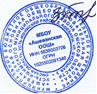 Приложение 1к приказу № 78 от 13.10.2022 годаПЛАН МЕРОПРИЯТИЙ, направленных на формирование и оценку функциональной грамотности обучающихся МБОУ «Ашеванская ООШ» Усть-Ишимского муниципального района, на 2022/2023 учебный год(далее – План)№п/пСодержание мероприятия/ направления Срок проведенияПланируемый результатаОтветственный исполнительОрганизационно-управленческая деятельностьОрганизационно-управленческая деятельностьОрганизационно-управленческая деятельностьОрганизационно-управленческая деятельностьОрганизационно-управленческая деятельностьОрганизационно-управленческая деятельностьОрганизационно-управленческая деятельность1.1Разработка и утверждение школьного плана мероприятий, направленных на формирование и оценку функциональной грамотности обучающихся МБОУ «Ашеванская ООШ»  Усть-Ишимского муниципального района, на 2022/2023 учебный годДо 19 октября 2022 годаНаличие  плана Администрации  1.2Определение школьного координатора реализации  плана мероприятий, направленных на формирование и оценку функциональной грамотности обучающихся МБОУ «Ашеванская ООШ» Усть-Ишимского муниципального района, на 2022/2023 учебный годДо 19 октября 2022 годаНаличие ПриказаДиректор 1.3Разработка и утверждение плана мероприятий, направленных на формирование и оценку функциональной грамотности обучающихся, на 2022/2023 учебный годДо 19 октября 2022 годаНаличие плана мероприятийАдминистрация1.4Формирование и ведение базы данных обучающихся 1-8 классов в 2022-2023 учебном годуВ течение 2022/2023 учебного годаНаличие актуальной информационной базы данных обучающихся 1-8 классов Школьный координатор, директор1.5Формирование и ведение базы данных 
учителей МБОУ «Ашеванская ООШ» Усть-Ишимского муниципального района, участвующих в формировании функциональной грамотности обучающихся 1-8 классов, в 2022/2023 учебном году (по 6 видам функциональной грамотности)В течение 2022/2023 учебного годаНаличие актуальной информационной базы данных учителей, участвующих в формировании функциональной грамотности обучающихся 1-8 классовШкольный координатор, директор1.6Включение и обсуждение вопросов по формированию функциональной грамотности обучающихся на заседаниях педагогического советаВ течение 2022/2023 учебного годаФормирование профессионально-общественной позиции по вопросам функциональной грамотности обучающихся, принятие решений относительно единых подходов 
к развитию и оценке функциональной грамотностиПедколлектив 1.7Информационно-просветительская работа с родителями (законными представителями) обучающихся, представителями средств массовой информации (далее – СМИ), общественностью по вопросам функциональной грамотности обучающихсяВ течение 2022/2023 учебного годаФормирование у участников образовательного процесса позитивного отношения по вопросам функциональной грамотности обучающихсяШкольный  координатор, директор1.8Организация и проведение мониторинга выполнения школьного плана мероприятий, и планов мероприятия, направленных, на формирование и оценку функциональной грамотности обучающихся. Рассмотрение вопросов реализации плана на заседаниях педагогического советаВ течение 2022/2023 учебного годаАнализ результатов мониторинга выполнения плана мероприятий, направленных на формирование и оценку функциональной грамотности обучающихся. Корректировка плана мероприятий, направленных на формирование и оценку функциональной грамотности обучающихся. Оценка эффективности принятых управленческих решенийАдминистрацияРабота с педагогическими работникамиРабота с педагогическими работникамиРабота с педагогическими работникамиРабота с педагогическими работникамиРабота с педагогическими работникамиРабота с педагогическими работникамиПовышение квалификации педагогических работников по вопросам формирования и оценки функциональной грамотности обучающихсяПовышение квалификации педагогических работников по вопросам формирования и оценки функциональной грамотности обучающихсяПовышение квалификации педагогических работников по вопросам формирования и оценки функциональной грамотности обучающихсяПовышение квалификации педагогических работников по вопросам формирования и оценки функциональной грамотности обучающихсяПовышение квалификации педагогических работников по вопросам формирования и оценки функциональной грамотности обучающихся2.1.1Организация повышение квалификации 
педагогических работников по дополнительным профессиональным программам (далее – ДПП) По графикуПовышение квалификации 
педагогических работников по дополнительным профессиональным программам Педагоги2.2Организация методической поддержки педагогов образовательных организаций по вопросам формирования и оценки функциональной грамотности обучающихсяОрганизация методической поддержки педагогов образовательных организаций по вопросам формирования и оценки функциональной грамотности обучающихсяОрганизация методической поддержки педагогов образовательных организаций по вопросам формирования и оценки функциональной грамотности обучающихсяОрганизация методической поддержки педагогов образовательных организаций по вопросам формирования и оценки функциональной грамотности обучающихся2.2.1Участие в диагностике готовности педагогов к работе по формированию и оценке функциональной грамотности обучающихся в рамках курсов повышения квалификации (далее – КПК)В течение 2022/2023 учебного годаОрганизация адресной работы по выявленным затруднениямПедагоги 2.2.2Включение в индивидуальные программы профессионального развития педагогических работников (далее – ИППР) задач по внедрению технологий формирования и развития функциональной грамотности обучающихсяВ течение 2022/2023 учебного годаНаличие скорректированных 
ИППР и их реализацияШкольный  координатор, директор2.2.3Предоставление методических разработок педагогических работников по формированию и оценке функциональной грамотности обучающихся на экспертизу для размещения на муниципальной методической платформеВ течение 2022/2023 учебного годаКоличество методических разработок по формированию и оценке функциональной грамотности обучающихся, размещённых на муниципальной методической платформеШкольный  координатор, директор2.2.4Внедрение и реализация курсов внеурочной деятельности по формированию функциональной грамотности обучающихся 1-8 классов по 6-ти направлениямВ течение 2022/2023 учебного годаВ планах внеурочной деятельности включены курсы по формированию функциональной грамотностиШкольный  координатор, директор2.3Мероприятия по обсуждению и распространению эффективных практик по формированию и оценке функциональной грамотности обучающихсяМероприятия по обсуждению и распространению эффективных практик по формированию и оценке функциональной грамотности обучающихсяМероприятия по обсуждению и распространению эффективных практик по формированию и оценке функциональной грамотности обучающихсяМероприятия по обсуждению и распространению эффективных практик по формированию и оценке функциональной грамотности обучающихся2.3.1Организация педагогического наставничества по вопросам формирования функциональной грамотности обучающихся ("учитель – учитель") В течение 2022/2023 учебного годаПовышение профессионального потенциала в вопросах формирования и оценки функциональной грамотности обучающихся. Создание комфортной профессиональной средыШкольный  координатор, директор2.3.2Организация работы школьного методического актива по вопросам формирования и оценки функциональной грамотности обучающихсяВ течение 2022/2023 учебного годаСоздание организационно-методических механизмов динамичного развития компетентностей педагогов по формированию у обучающихся функциональной грамотностиШкольный  координатор, директор3.  Работа с обучающимися3.  Работа с обучающимися3.  Работа с обучающимися3.  Работа с обучающимися3.  Работа с обучающимися3.1Работа с обучающимися в урочной деятельности по формированию функциональной грамотностиРабота с обучающимися в урочной деятельности по формированию функциональной грамотностиРабота с обучающимися в урочной деятельности по формированию функциональной грамотностиРабота с обучающимися в урочной деятельности по формированию функциональной грамотности3.1.1Внедрение в учебный процесс банка заданий 
по оценке функциональной грамотностиВ течение 2022/2023 учебного годаЗадания по функциональной грамотности используются педагогами в урочной деятельности, при подготовке к интеллектуальным мероприятиям региональным мониторингам,  диагностическим работамПедагоги 3.2Работа с обучающимися во внеурочной деятельности по формированию функциональной грамотностиРабота с обучающимися во внеурочной деятельности по формированию функциональной грамотностиРабота с обучающимися во внеурочной деятельности по формированию функциональной грамотностиРабота с обучающимися во внеурочной деятельности по формированию функциональной грамотности3.2.1Участие в Международном Дне единых действий "Здоровая планета" 
по формированию и оценке функциональной грамотности обучающихсяОктябрь 2022 года Применение разработанных методических материалов для организации Международного Дня единых действий Педагоги3.2.2Участие в массовых мероприятиях среди обучающихся 3 – 11 классов по формированию функциональной грамотности:-  V Региональный чемпионат "Школьные навыки" среди обучающихся 2 – 6 классов (школьный, муниципальный, межмуниципальный и региональный этапы);-  VIII Областного чемпионата командных игр-конкурсов по функциональной грамотности среди обучающихся 3 – 11 классовЯнварь – март 2023 годаНоябрь 2022 года – апрель 2023 годаАктивное участие обучающихся общеобразовательных организаций, 
в мероприятиях Педагоги3.3Работа с обучающимися в системе дополнительного образования по формированию функциональной грамотностиРабота с обучающимися в системе дополнительного образования по формированию функциональной грамотностиРабота с обучающимися в системе дополнительного образования по формированию функциональной грамотностиРабота с обучающимися в системе дополнительного образования по формированию функциональной грамотности3.3.1Проведение внеурочных занятий по формированию функциональной грамотности на базе «Точек роста»В течение 2022/2023 учебного годаВовлечение обучающихся во внеурочную деятельность. Повышение качества образования обучающихся по вопросам функциональной грамотностиШкольный  координатор, директор руководители общеобразовательных организаций, «Точки роста»